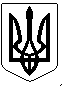                                                       УКРАЇНАПОГРЕБИЩЕНСЬКИЙ МІСЬКИЙ ГОЛОВАВІННИЦЬКОГО РАЙОНУ   ВІННИЦЬКОЇ ОБЛАСТІ                                              РОЗПОРЯДЖЕННЯ 21 жовтня 2021 р.       №184	 Про 18 позачергову сесію Погребищенської  міської ради  8 скликання            Керуючись статтями 26,42,46,59 Закону України «Про місцеве самоврядування в Україні», статтями 21,36,129 регламенту Погребищенської міської ради 8 скликання, затвердженого рішенням №3 1 сесії міської ради 8 скликання від 27 листопада 2020 року:  1.  Скликати 18 позачергову сесію Погребищенської міської ради 8 скликання  28 жовтня 2021 року о 10.00 у великому залі засідань міської ради та затвердити її орієнтовний порядок денний (додається).2.Засідання  постійних комісій міської ради провести 26 жовтня 2021 року за окремими планами.3.На  пленарне  сесійне засідання   запрошуються  депутати   міської  ради, перший заступник та заступники міського голови, представники засобів масової інформації.4.Це розпорядження оприлюднити згідно з чинним законодавством.5.Контроль за виконанням цього розпорядження покласти на секретаря міської ради П.Шафранського.            Міський голова                           	С.ВОЛИНСЬКИЙ                                                                                                              ЗАТВЕРДЖЕНО                                                                              Розпорядження міського голови	                  21 жовтня 2021 р. №184Орієнтовний  порядок денний18 позачергової сесії Погребищенської міської ради 8 скликання     28 жовтня 2021 року 1.Земельні питання.  Доп.Мельничук Д.М. – начальник відділу регулювання земельних відносин, охорони навколишнього природного середовища. Співдоп. Лісовий О.Ю. – голова постійної комісії з питань сільськогосподарського виробництва, регулювання земельних відносин, охорони довкілля, раціонального використання надр.     2. Про виконання бюджету Погребищенської міської територіальної громади за 9 місяців 2021 року. Доп.Недошовенко О.В. – начальник фінансового управління міської ради. Співдоп.Медик І.В. – голова постійної комісії з питань планування фінансів і бюджету, соціально-економічного розвитку територіальної громади. 3. Про внесення змін до бюджету Погребищенської міської територіальної громади на 2021 рік». Доп.Недошовенко О.В. – начальник фінансового управління міської ради. Співдоп.Медик І.В. – голова постійної комісії з питань планування фінансів і бюджету, соціально-економічного розвитку територіальної громади.   4. Про внесення змін до Комплексної цільової програми соціального захисту жителів Погребищенської міської територіальної громади на 2021 рік.   Доп.Ткачук В.В. – начальник управління соціального захисту населення міської ради.   Співдоп.Гнатюк Т.В. – голова постійної комісії з питань освіти, культури і туризму, спорту, роботи з молоддю, охорони здоров’я, соціального захисту населення, роботи з ветеранами.   5.Про внесення змін до Програми розвитку охорони здоров’я Погребищенської міської територіальної громади «Майбутнє Надросся в збереженні здоров’я його громадян» на 2021 рік.  Доп. Олексієнко О.В. – головний лікар КП «Погребищенська центральна лікарня» Погребищенської міської ради. Співдоп.Гнатюк Т.В. – голова постійної комісії з питань освіти, культури і туризму, спорту, роботи з молоддю, охорони здоров’я, соціального захисту населення, роботи з ветеранами.Секретар міської ради                                                         П. ШАФРАНСЬКИЙ